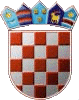 REPUBLIKA HRVATSKAKOPRIVNIČKO- KRIŽEVAČKA ŽUPANIJAOPĆINA SVETI IVAN ŽABNOOpćinsko vijećeKLASA: 023-01/15-01/01URBROJ: 2137/19-02/1-15-6Sveti Ivan Žabno, 23. prosinca 2015.	Na temelju članka 32. Statuta Općine Sveti Ivan Žabno («Službeni glasnik Koprivničko- križevačke županije» broj 10/13) i članka 74. Poslovnika Općinskog vijeća Općine Sveti Ivan Žabno («Službeni glasnik Koprivničko- križevačke županije» broj 12/09 i 6/13), sazivam 18. sjednicu Općinskog vijeća Općine Sveti Ivan Žabno za dan 29. prosinca 2015. godine ( utorak ) u 18,00 sati.	Sjednica će se održati u zgradi Općine Sveti Ivan Žabno, Trg Karla Lukaša 11, Općinska vijećnica. Za sjednicu predlažem sljedeći       D N E V N I   R E DOdluka o provedbi izbora za članove vijeća mjesnih odbora na području Općine Sveti Ivan Žabno,Pravilnik o financiranju programa i projekata udruga iz proračuna Općine Sveti Ivan Žabno,Zamolba Hrg Zorana iz Cirkvene za otpisom duga komunalne naknade,Pitanja članova Općinskog vijeća.Svi materijali iz predloženog dnevnog reda dostavljaju se uz poziv za sjednicu.	Molim članove Općinskog vijeća da na sjednicu dođu u zakazano vrijeme, a eventualnu  spriječenost opravdaju telefonom na broj 048/851-041.O tome obavijest:Članovi Općinskog vijeća,Općinski načelnik,Zamjenik općinskog načelnika,Radio Križevci. 							          PREDSJEDNICA:                                                                                                  Dunja Trakoštanec Jokić, v.r.